AFTER SCHOOL SNACK PROGRAMREQUIREMENT#1Each Afterschool Snack Program must be reviewed by the Sponsor (the department that submits the claim for reimbursement) two times a year.The first review must be conducted during the first four weeks of each school year.Two copies of the Monitor Review Form are included in this Production Book.-immediately following this page.INSTRUCTIONSPlease fill out one:  Within the first 4 weeks of the program start date, each school year.Please fill out the second: some time before the end of the program, each school year.For ease of finding these documents during a review, they can remain in the Production Book.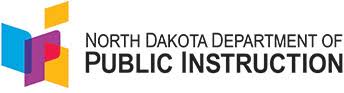 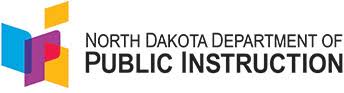  [][]